ZAPOWIEDZIDo zawarcia sakramentu małżeństwa przygotowują się następujące osoby: Mariusz Karpiuk kawaler z Jakówek i Karolina Wawryniuk panna z Janowa Podlaskiego – ZAPOWIEDŹ 120 niedziela zwykłaEwangelia wg św. Łukasza 12,49-53. Jezus powiedział do swoich uczniów: «Przyszedłem ogień rzucić na ziemię i jakże pragnę, ażeby już zapłonął.
Chrzest mam przyjąć i jakiej doznaję udręki, aż się to stanie.
Czy myślicie, że przyszedłem dać ziemi pokój? Nie, powiadam wam, lecz rozłam.
Odtąd bowiem pięcioro będzie podzielonych w jednym domu: troje stanie przeciw dwojgu, a dwoje przeciw trojgu;
ojciec przeciw synowi, a syn przeciw ojcu; matka przeciw córce, a córka przeciw matce; teściowa przeciw synowej, a synowa przeciw teściowej».18.08.2019   20 niedziela zwykła1. W czwartek  gościliśmy pielgrzymkę z Jabłecznej na Górę Grabarkę. Bóg  zapłać wszystkim,  którzy  przyczynili  się  do organizacji  pobytu  na  terenie  naszej  parafii.2. W związku z odpustem w Konstantynowie Msza Dziękczynna za zbiory będzie sprawowana 8 września o godz. 11.303. W piątek  o  g.  18.30  Pratulińska  Szkoła  Wiary4. W sobotę 31 sierpnia wyruszy z naszej parafii piesza pielgrzymka do Leśnej Podlaskiej. Zapisy przyjmujemy w zakrystii. Koszt od uczestnika wynosi 5 zł.5. W minioną niedzielę odbyło się spotkanie Rady Parafialnej, w czasie którego Radni zapoznali się z perspektywą rewitalizacji naszego cmentarza. Rewitalizacja ma polegać na:a/ rekonstrukcji alejki głównej na długości od bramy wejściowej do studni poprzez ułożenie kostki granitowej z obrzeżami o szerokości 210 cm. b/ utwardzeniu alejek, także o szerokości 210 cm kostką brukową na odcinkach od dwóch kolejnych bram wejściowych cmentarza do alejki głównej.c/ utwardzeniu dwóch alejek między grobami o szerokości 150 cm.d/wybudowaniu kamiennego ołtarza wraz z aranżacją do dorocznych celebr na nowym cmentarzu.6. Wójt Gminy Janów Podlaski informuje, że Gminny Ośrodek Pomocy Społecznej w Janowie Podlaskim w porozumieniu z Lubelskim Oddziałem Okręgowym Polskiego Czerwonego Krzyża ponownie przystępuje do realizacji Programu Operacyjnego Pomocy Żywnościowej. Z programu w 2019 roku mogą skorzystać mieszkańcy gminy znajdujący się w trudnej sytuacji życiowej, spełniające kryteria określone w ustawie o pomocy społecznej, których dochód nie przekracza 1402 zł dla osoby samotnie gospodarującej oraz 1056 zł na osobę w rodzinie. Osoby, które chcą skorzystać z tej formy pomocy proszone są o zgłoszenie się do  Gminnego Ośrodka Pomocy Społecznej w Janowie Podlaskim w terminie od dnia 19.08.2019r. do 30.08.2019r. Szczegółowe informacje na powyższy temat udzielane są w Gminnym Ośrodku Pomocy Społecznej codziennie w dni robocze w godzinach pracy ośrodka lub pod nr telefonu (83) 341-30-93 wew. 38 lub 48.7. Bóg  zapłać  za  ofiary na kościół: Irena i Hieronim Krasuscy z Nowego Pawłowa – 200 zł, bezimienna z ul. Dominikańskiej – 150 zł8. W minionym tygodniu odeszli do Pana: Stanisława Dawidziuk, Irena Omelaniuk, której pogrzeb odbędzie się jutro.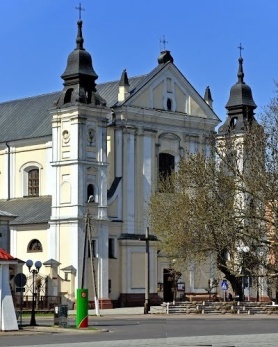 18 sierpnia 2019 r.W CIENIU BazylikiPismo Parafii Trójcy św. w Janowie Podlaskim-do użytku wewnętrznego-PONIEDZIAŁEK – 19 sierpniaPONIEDZIAŁEK – 19 sierpnia7.00 1. O zdrowie i szczęśliwą operację2. +Waldemara Andrzejuka w 9 dz18.001. W intencji mieszkańców Wygody i pracowników stadniny koni – of. Mieszkańcy i pracownicy2. +Marię, Wacława Rogulskich, zm z rodz Kapłanów – of. córkaWTOREK – 20 sierpniaWTOREK – 20 sierpnia7.00 +Waldemara w (r.), Andrzeja, Czesława, Józefę18.001. +Marię w (r.), Henryka, Krystynę, zm z rodz Cyplów i Litwińczuków – of. Dzieci2. +Jadwigę, Apolinarego, Bogdana, zm z rodz Brzozowskich, Chomiczów – of. Barbara BrzozowskaŚRODA – 21 sierpniaŚRODA – 21 sierpnia7.00 +Mariannę w (r.), Zdzisława, Zbigniewa, zm z rodz Zdanowskich18.001. W intencji uczestników nowenny do MBNP2. +Reginę w 4 r., Wacława, Krystynę, Leszka, Paulinę, Bronisława, Kazimierza, Eugeniusza, Katarzynę, Bolesława, zm z rodz Nitychoruków – of. dzieciCZWARTEK – 22 sierpniaCZWARTEK – 22 sierpnia7.00+Janinę Tyszkowską w 1 r. – of. syn18.001. +Konstantego, Marię, Alojzego i zmarłych z rodziny2. +Cezarego Kamińskiego – of. rodzicePIĄTEK – 23 sierpniaPIĄTEK – 23 sierpnia7.001. Dz – bł w 45 r. zawarcia sakramentu małżeństwa Janiny i Zygmunta2. +Irenę Omelaniuk w 9 dz18.001. +Jarosława – of. matka2. +Henryka DanilewiczaSOBOTA – 24 sierpniaSOBOTA – 24 sierpnia7.001. +Stanisława Chwesiuka w 1 r. – of. żona2. +Helenę, Aleksandra, Mirosława, Martę, zm z rodz Sadowskich – of. córka18.001. +Bogdana Dzięcioła, Wojciecha Swarcewicza, Irenę Dominiczuk2. +Władysława, Jadwigę, Mariannę, Antoninę, Mikołaja – of. Agnieszka WieremczukNIEDZIELA – 25 sierpniaNIEDZIELA – 25 sierpnia8.00+Teresę Romaniuk w 5 r. – of. rodzina9.301. Dz – bł w 8 r. ślubu oraz 7 r. urodzin Julii i 2 r. urodzin Zuzanny2. +Stefanię w (r.), Stanisława, Henryka zm z rodz Sokoluków, Kosińskich, Pińkowskich11.301. +Jadwigę, Pawła, Wacława, zm z rodz Andrzejuków2. W intencji mieszkańców Ostrowa oraz życie wieczne dla zmarłych18.00+Stanisława Szewczuka w 9 r., Mikołaja, Stanisławę Szewczuk, Annę i Józefa Kowalczuk, zm z rodz  Borysiuków – of. Katarzyna Caruk